Supplemental files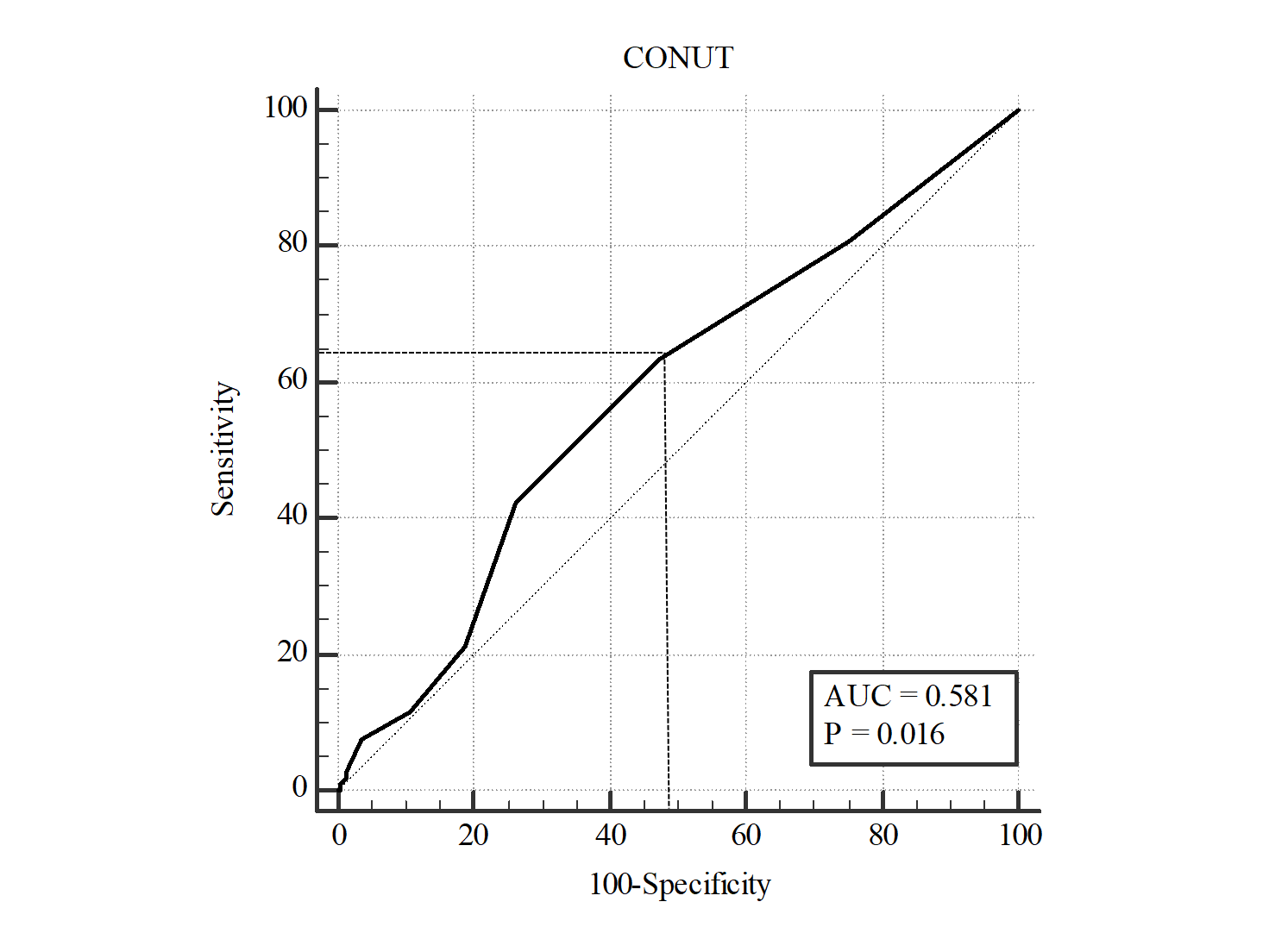 Figure S1. Receiver operating characteristics (ROC) curves analysis for the cut-off value of the CONUT scores.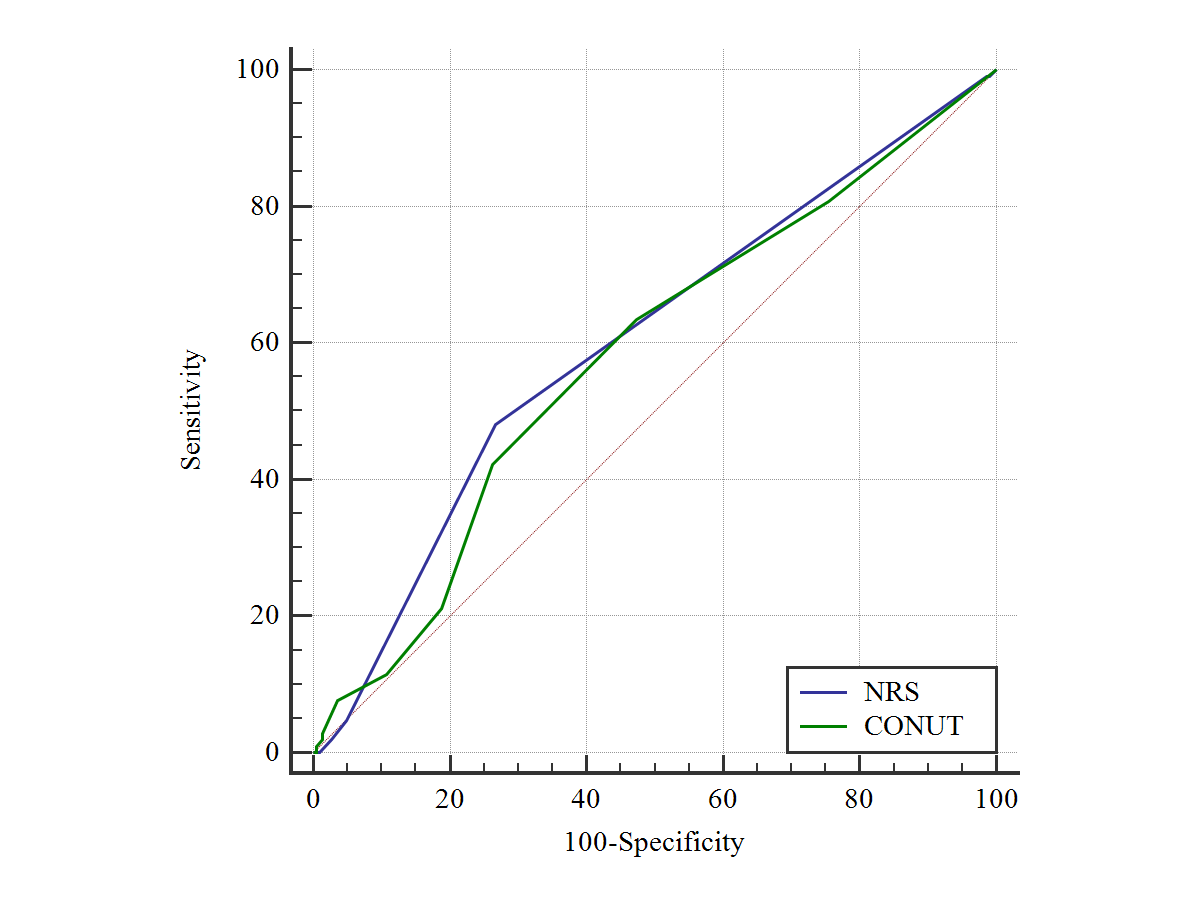 Figure S2. ROC curve analysis on comparing the CONUT with NRS in predicting a poor outcome classified by mRSTable S1: Assessment of undernutrition degree by CONUTTable S2: The detail scales in Nutritional Risk Screening (NRS-2002)Table S3: Subgroup Analyses for the CONUT Score in predicting the 3-month poor functional outcomes in the AHS patientsAbbreviations: CONUT, Controlling Nutritional Status; AHS, acute hemorrhagic stroke; BMI, body mass index NIHSS, National Institute of Health stroke scale; /, no statistical data.Poor prognosis outcome was defined as the mRS value of 3-6.OR with 95% CI for the incident 3-month poor functional outcome was estimated by using a crude logistic model and a multivariate model with full adjustments for age, gender, BMI, hypertension, hyperlipidemia, NIHSS score, and Batherl Index.Undernutrition DegreeUndernutrition DegreeUndernutrition DegreeUndernutrition DegreeParameterNormalLightModerateSevereSerum albumin(g/dl)3.5 – 4.53.0 – 3.492.5 – 2.9＜2.5Score0246Total lymphocytes/ml＞16001200 - 1599800 - 1199＜800Score0123Cholesterol(mg/dl)＞180140-180100-139＜100Score0123Screening Total Score0-12-45-89-12Pre-ScreeningPre-ScreeningPre-ScreeningPre-ScreeningPre-ScreeningPre-Screening1Is BMI ＜20.5?Is BMI ＜20.5?Is BMI ＜20.5?YesNo2Has the patient lost weight within the last 3 months?Has the patient lost weight within the last 3 months?Has the patient lost weight within the last 3 months?3Has the patient had a reduced dietary intake in the last week?Has the patient had a reduced dietary intake in the last week?Has the patient had a reduced dietary intake in the last week?4Is the patient severely ill?Is the patient severely ill?Is the patient severely ill?Yes: If the answer is ‘Yes’ to any question, the screening in Table 2 is performed.No: If the answer is ‘No’ to all questions, the patient is re-screened at weekly intervals.Yes: If the answer is ‘Yes’ to any question, the screening in Table 2 is performed.No: If the answer is ‘No’ to all questions, the patient is re-screened at weekly intervals.Yes: If the answer is ‘Yes’ to any question, the screening in Table 2 is performed.No: If the answer is ‘No’ to all questions, the patient is re-screened at weekly intervals.Yes: If the answer is ‘Yes’ to any question, the screening in Table 2 is performed.No: If the answer is ‘No’ to all questions, the patient is re-screened at weekly intervals.Yes: If the answer is ‘Yes’ to any question, the screening in Table 2 is performed.No: If the answer is ‘No’ to all questions, the patient is re-screened at weekly intervals.Yes: If the answer is ‘Yes’ to any question, the screening in Table 2 is performed.No: If the answer is ‘No’ to all questions, the patient is re-screened at weekly intervals.Final ScreeningFinal ScreeningFinal ScreeningFinal ScreeningFinal ScreeningFinal ScreeningScoreScoreImpaired nutritional statusSeverity of diseaseSeverity of diseaseSeverity of disease0 – absent0 – absentNormal nutritional statusNormal nutritional requirementsNormal nutritional requirementsNormal nutritional requirements1 – mild1 – mildWeight loss >5% in 3 months orfood intake <50%–75% of normal requirement in the preceding weekHip fractureChronic diseases(cirrhosis, COPD,hemodialysis, diabetes,oncology, and so on)Hip fractureChronic diseases(cirrhosis, COPD,hemodialysis, diabetes,oncology, and so on)Hip fractureChronic diseases(cirrhosis, COPD,hemodialysis, diabetes,oncology, and so on)2 – moderate2 – moderateWeight loss >5% in 2 months or BMI 18.5–20.5 kg/m2 + impaired general condition or food intake 25%–50% of normal requirement in the preceding weekMajor abdominal surgery, stroke, severe pneumonia, hematologic malignancyMajor abdominal surgery, stroke, severe pneumonia, hematologic malignancyMajor abdominal surgery, stroke, severe pneumonia, hematologic malignancy3 – severe3 – severeWeight loss >5% in 1 month orBMI <18.5 kg/m2+ impaired general condition or food intake 0%–25% of normal requirement in the preceding weekHead injuryBone marrow transplantICU patient (APACHE＞10)Head injuryBone marrow transplantICU patient (APACHE＞10)Head injuryBone marrow transplantICU patient (APACHE＞10)AgeAgeAgeAgeAgeAge<70 years: 0 point;≥70 years: 1 point<70 years: 0 point;≥70 years: 1 point<70 years: 0 point;≥70 years: 1 point<70 years: 0 point;≥70 years: 1 point<70 years: 0 point;≥70 years: 1 point<70 years: 0 point;≥70 years: 1 pointTOTAL = (A) + (B) + AgeTOTAL = (A) + (B) + AgeTOTAL = (A) + (B) + AgeTOTAL = (A) + (B) + AgeTOTAL = (A) + (B) + AgeTOTAL = (A) + (B) + AgeScore ≥3: the patient is nutritionally at-risk and a nutritional care plan is initiatedScore ＜3: weekly rescreening of the patient. If the patient e.g. is scheduled for a major operation, a preventive nutritional care plan is considered to avoid the associated risk status.Score ≥3: the patient is nutritionally at-risk and a nutritional care plan is initiatedScore ＜3: weekly rescreening of the patient. If the patient e.g. is scheduled for a major operation, a preventive nutritional care plan is considered to avoid the associated risk status.Score ≥3: the patient is nutritionally at-risk and a nutritional care plan is initiatedScore ＜3: weekly rescreening of the patient. If the patient e.g. is scheduled for a major operation, a preventive nutritional care plan is considered to avoid the associated risk status.Score ≥3: the patient is nutritionally at-risk and a nutritional care plan is initiatedScore ＜3: weekly rescreening of the patient. If the patient e.g. is scheduled for a major operation, a preventive nutritional care plan is considered to avoid the associated risk status.Score ≥3: the patient is nutritionally at-risk and a nutritional care plan is initiatedScore ＜3: weekly rescreening of the patient. If the patient e.g. is scheduled for a major operation, a preventive nutritional care plan is considered to avoid the associated risk status.Score ≥3: the patient is nutritionally at-risk and a nutritional care plan is initiatedScore ＜3: weekly rescreening of the patient. If the patient e.g. is scheduled for a major operation, a preventive nutritional care plan is considered to avoid the associated risk status.SubgroupsPoor functional prognosis outcomesPoor functional prognosis outcomesPoor functional prognosis outcomesPoor functional prognosis outcomesSubgroupsCrude OR (95% CI)P-valueAdjusted OR (95% CI)P-valueGenderMale (n=219)1.89 (1.06-3.39)0.032*2.70 (1.28-5.68)0.009*Female (n=109)2.02 (0.88-4.66)0.0981.96 (0.68-5.64)0.211Age≤65 (n=209)2.10(1.15-3.83)0.015*2.71(1.28-5.74)0.009*>65 (n=119)1.67(0.76-3.69)0.202 1.81(0.64-5.07)0.262HypertensionYes (n=289)1.73(1.03-2.89)0.038*2.12(1.11-4.04)0.023*No (n=59)3.22(0.85-12.26)0.086//BMI≤18.5 (n=13)1.33(0.09-20.11)0.835//>18.5 (n=259)2.09(1.21-3.61)0.008*2.46(1.35-4.48)0.003*HyperlipidemiaYes (n=153)2.69(1.32-5.48)0.006*3.45(1.43-8.31)0.006*No (n=175)1.45(0.76-2.77)0.2651.70(0.73-3.95)0.218Barthel Index≤60 (n=266)1.98(1.17-3.35)0.011*2.14(1.10-4.16)0.024*>60 (n=62)1.54(0.48-4.96)0.4671.37(0.28-6.77)0.696NIHSS score≥8 (n=95)1.96(0.84-4.58)0.1191.93(0.60-6.13)0.268<8 (n=193)2.47(1.29-4.73)0.007*2.98(1.42-6.23)0.004*